apellidos:	BALLESTEROS SÁNCHEZ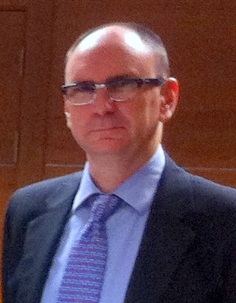 Nombre:	JORGEFecha de nacimiento:25/12/1962TÍTULOS ACADÉMICOSIngeniero de Caminos, Canales y Puertos (Universidad Politécnica de Madrid, 1995).Ingeniero Técnico en Transportes y Servicios Urbanos (Universidad Politécnica de Madrid, 1985).TRAYECTORIA PROFESIONAL:Fuera de la administración:1981-1988	Metro de Madrid. Servicio de subestaciones eléctricas.EN LA ADMINISTRACIÓN:Contratado laboral con categoría de titulado universitario:1988-1990	Ingeniero Técnico deObras Públicas en la Dirección General de Infraestructuras del Transporte Terrestre del Ministerio de Transportes, Turismo y Comunicaciones.Cuerpo de Ingenieros Técnicos de Obras Públicas:1990-1994	Técnico en la Dirección General de Infraestructuras del Transporte Ferroviario del Ministerio de Obras Públicas, Transportes y Medio Ambiente.1994-1997	Jefe de Servicio en la Dirección General de Infraestructuras del Transporte Ferroviario.Cuerpo de Ingenieros de Caminos, Canales y Puertos1997-2005	Jefe de Servicio en la Dirección General de Ferrocarriles del Ministerio de Fomento.2005-2011	Consejero Técnico de Relaciones Internacionales en la Dirección General de Infraestructuras Ferroviarias del Ministerio de Fomento.2011-2012	Subdirector General Adjunto de Planificación y Proyectos de la Dirección General de Ferrocarriles del Ministerio de Fomento.2012-2015	Subdirector General de Planificación y Proyectos de la Dirección General de Ferrocarriles del Ministerio de Fomento.2015-	Subdirector General de Planificación Ferroviaria del Ministerio de Fomento.